								           Chmielnik, dn. 24.10.2023 r. Znak : IPS.271.32.2023Zapytanie ofertowePrzedmiotem zapytania jest realizacja zadania pn. „Zaprojektowanie, wykonanie                                           i zamontowanie tablic informacyjnych pełniących funkcję tablic pamiątkowych dla projektów inwestycyjnych realizowanych przez Gminę Chmielnik”, których realizacja jest współfinansowana ze środków Regionalnego Programu Operacyjnego Województwa Świętokrzyskiego na lata 2014-2020 oraz Rządowego Funduszu Inwestycji LokalnychZamawiający: Gmina Chmielnik, Plac Kościuszki 7, 26-020 Chmielnik NIP 657-25-31-581Podstawa prawna: art. 2 ust. 1 pkt. 1 ustawy z dnia 11 września 2019 r. Prawo Zamówień Publicznych , zamówienie o wartości poniżej 130 000,00 złKod CPV392941000-0- Artykuły informacyjne i promocyjne315232000-0- Trwałe znaki informacyjne Opis przedmiotu zamówieniaPrzedmiotem zapytania jest realizacja zadania pn. „Zaprojektowanie, wykonanie                                i zamontowanie tablic informacyjnych pełniących funkcję tablic pamiątkowych dla projektów inwestycyjnych realizowanych przez Gminę Chmielnik”, których realizacja jest współfinansowana ze środków Regionalnego Programu Operacyjnego Województwa Świętokrzyskiego na lata 2014-2020 oraz Rządowego Funduszu Inwestycji Lokalnych                      w tym  :- tablica o powierzchni 120cm  x 80cm montowana na  ściennie budynku (mocowanie                               w 4 punktach) do projektu  „Termomodernizacja budynków użyteczności publicznej na terenie Gminy Chmielnik – etap III ”  - budynek świetlicy wiejskiej w miejscowości Holendry.- tablica o powierzchni 120cm  x 80cm montowana na słupkach do projektu „Termomodernizacja budynków użyteczności publicznej na terenie Gminy Chmielnik – etap III ”  - budynek OSP w miejscowości Suliszów .- tablica o powierzchni 3m x 2m  montowana na słupach do projektu „Termomodernizacja budynków użyteczności publicznej na terenie Gminy Chmielnik – etap III ”  - budynek Szkoły Podstawowej w Chmielniku.- tablica o powierzchni 120cm x 80 cm montowa na słupkach do projektu ,,Poprawa efektywności energetycznej budynku Samodzielnego Publicznego Zakładu Opieki Zdrowotnej w Chmielniku” Tablice dotyczące „Termomodernizacji budynków użyteczności publicznej na terenie Gminy Chmielnik -etap III”- 3 szt. muszą być wykonane zgodnie z wytycznymi zwartymi w Podręczniku wnioskodawcy i beneficjenta programów polityki spójności , gdzie określone są wzory tablic oraz opis obowiązków w zakresie informacji i promocji. Szczegółowe informacje dotyczące stosowania i budowy znaków promocyjnych zawiera Księga identyfikacji wizualnej znaku marki Fundusze Europejskie i znaków programów polityki spójności na lata 2014-2020. Przedmiot zamówienia należy wykonać zgodnie z Wytycznymi w zakresie informacji i promocji projektów dofinansowanych w ramach Regionalnego Programu Operacyjnego Województwa Świętokrzyskiego. http://www.2014-2020.rpo-swietokrzyskie.pl/realizuje-projekt/poznaj-zasady promowania-projektu/zasady-dla-umow-podpisanych-od-1-stycznia-2018-r Tablica dotycząca „Poprawy efektywności energetycznej budynku Samodzielnego Publicznego Zakładu Opieki Zdrowotnej w Chmielniku” - musi być wykonana zgodnie                  z załącznikiem nr 6 Uchwały nr 102 Rady Ministrów z dnia 23 lipca 2020 r. w sprawie wsparcia na realizację zadań inwestycyjnych przez jednostki samorządu terytorialnego                         ( załącznik nr 5 do zapytania ofertowego)https://www.gov.pl/web/premier/rzadowy-fundusz-inwestycji-lokalnych Zakres zamówienia obejmuje:wykonanie projektu graficznego tablic informacyjnych (4 szt.) pełniących funkcję tablic pamiątkowych zgodnie z poniższymi wskazaniami i wytycznymi dla beneficjentów Regionalnego Programu Operacyjnego Województwa Świętokrzyskiego na lata 2014-2020 w zakresie wypełniania obowiązków informacyjno-promocyjnych oraz wytycznymi dotyczącymi obowiązków informacyjnych przy zadaniach inwestycyjnych dofinansowanych ze środków Rządowego Funduszu Inwestycji Lokalnychwykonanie zaprojektowanych tablic informacyjno-pamiątkowych - po formalnej akceptacji formy przez beneficjenta (Zamawiającego); dostawę tablic i słupków mocujących oraz montaż we wskazanych przez Zamawiającego miejscach wykonanych tablic informacyjnych pełniących funkcję  pamiątkowych (4 sztuk) na terenie Gminy Chmielnik.Technologia wykonania tablicy: poszczególna tablica wykonana ma być z blachy ocynkowanej o grubości min. 1,00 mm, z podwójnie zaginanymi krawędziami oraz płaskimi narożnikami. Tablica nie może mieć żadnych ostrych krawędzi. Grafika wykonana metodą plotera solwentowego (drukującego) zabezpieczona folią transparentną odporną na warunki atmosferyczne lub inną po uzgodnieniu z Zamawiającym. Druk na folii w pełnym kolorze powinien charakteryzować się trwałością przez okres co najmniej 7 lat po naklejeniu. Tablica ma być montowana do dwóch słupków za pomocą uchwytów zamocowanych na krawędzi tablicy lub na ścianie budynku za pomocą 4 wkrętów. Wymiar tablic: nie mniejszy niż 6 m2 tj. min. długość 3 m x min. szerokość 2m oraz 120cm x 80 cm. Napisy na tablicy muszą być wykonane w sposób czytelny i trwały. Odległość pomiędzy dolną krawędzią tablicy a gruntem nie może wynosić mniej niż 1,5 m i nie więcej niż 1,7 m.  Lokalizacja, wymiary, ilość tablic, montaż  : Tablice dotyczące termomodernizacji budynków użyteczności publicznej na terenie Gminy Chmielnik   (3 szt.) muszą zawierać następujące informacje: Tytuł projektu: „Termomodernizacja budynków użyteczności publicznej na terenie Gminy Chmielnik- etap III” Cel projektu: Poprawa jakości powietrza w Gminie Chmielnik poprzez redukcję zanieczyszczeń do atmosfery i zwiększenie efektywności energetycznej trzech budynków użyteczności publicznej.Nazwa beneficjenta : Gmina ChmielnikDla każdej tablicy:- zestaw logo w wersji kolorowej –znaki FE i UE, barwy RP oraz herb województwa, zgodnie ze wzorem wskazanym poniżej. Wzory tablic, logotypy graficzne dostępne są na stronie internetowej RPO WŚ pod adresem : www.rpo-swietokrzyskie.pl  - zawierać na dole pasek z adresem www.mapadotacji.gov.pl 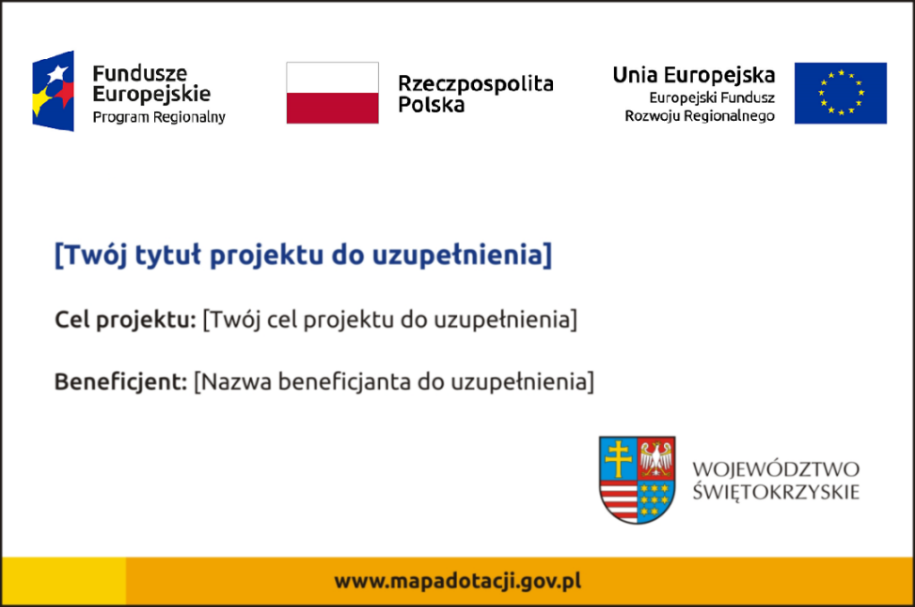 Tablica dotycząca poprawy efektywności energetycznej budynku SPZOZ w Chmielniku musi zawierać następujące informacje: - logo na całej powierzchni tablicy informacyjne, barwy i godło RP- Nazwa Funduszu: Dofinansowano ze środków Rządowego Funduszu Inwestycji Lokalnych - Dofinansowanie : 3 000 000,00 zł - Całkowita wartość inwestycji : 4 760 592,00  złTablica dodatkowo powinna zawierać:- zestaw loga w wersji kolorowej –Wzory tablic, dostępne pod adresem : https://www.gov.pl/web/premier/rzadowy-fundusz-inwestycji-lokalnych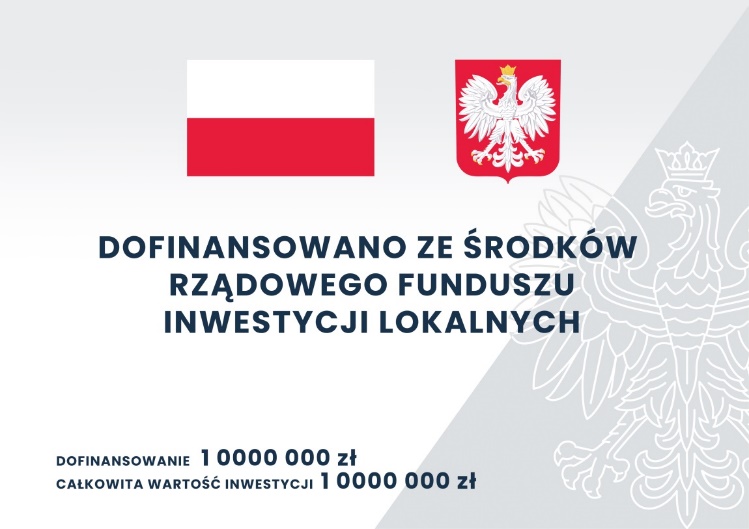 Wzory tablic są obowiązkowej tj. nie można ich modyfikować, dodawać znaków, informacji etc.Opracowanie graficzne tablic powinno uzyskać akceptację Zmawiającego. Projekt graficzny w postaci elektronicznej należy przekazać Zamawiającemu do akceptacji na adres anna.paluch@chmielnik.com . Okres gwarancji na wykonany całościowo przedmiot zamówienia wynosi minimum 
7 lat od dnia odbioru wykonanych prac zgodnie z protokołem odbioru. Jeżeli w tym czasie wydruk na tablicy stanie się nieczytelny lub tablica ulegnie zniszczeniu  ze względu na wadliwość zastosowanych materiałów do jej wykonania, Wykonawca na własny koszt dokona odnowienia lub wymiany tablicy na nową odpowiadającą wymaganiom stawianym w niniejszym zapytaniu.   Termin realizacji zamówienia – Wykonawca zobowiązany jest do zrealizowania przedmiotu zamówienia do dnia 30.11.2023 r. Kryteria oceny ofert:Jedynym kryterium oceny ofert jest najniższa cena ( 100% cena) Punkty dla poszczególnych ofert spełniających warunki zamówienia będą obliczane zgodnie 
z poniższym wzorem: Kryterium – cenagdzie:P – liczba punktów przyznanych Wykonawcy za zaoferowaną cenęCN – najniższa zaoferowana cena w postępowaniuCOB – cena zaoferowana w ofercie badanej W toku badania i oceny ofert Zamawiający wzywa Wykonawców, którzy w określonym terminie nie złożyli wymaganych dokumentów lub oświadczeń , albo którzy złożyli wymagane dokumenty i oświadczenia zawierające błędy lub którzy złożyli wadliwe pełnomocnictwa, do ich złożenia w wyznaczonym terminie, chyba że mimo ich złożenia oferta Wykonawcy podlega odrzuceniu albo konieczne byłoby unieważnienie zapytania ofertowego,. Złożone na wezwanie Zamawiającego oświadczenia i dokumenty powinny potwierdzać spełnienie przez Wykonawcę wymagań , nie później niż w dniu, w którym upłynął termin składania ofertOpis warunków udziału w postępowaniu:O udzielenie zamówienia mogą się ubiegać Wykonawcy, którzy:- posiadają wymagane kompetencje do wykonania Zamówienia,- posiadają niezbędną wiedzę i doświadczenie oraz dysponują odpowiednim potencjałem technicznym niezbędnym do wykonania przedmiotu zamówieniaW celu potwierdzenia spełnienia wymagań stawianych przez Zamawiającego w postępowaniu, Zamawiający żąda złożenia oświadczenia Wykonawcy o spełnieniu warunków udziału w postępowaniu zawartego w druku formularza ofertowego, stanowiącego załącznik nr   1 do zapytania ofertowegoDokumenty, jakie Wykonawca powinien załączyć do oferty: Formularz ofertowy- Załącznik nr 1Aktualny odpis z właściwego rejestru lub centralnej ewidencji i informacji o działalności gospodarczej, jeżeli odrębne przepisy wymagają wpisu do rejestru lub ewidencji – Załącznik Wnioskodawcy,Oświadczenie o braku powiązań osobowych i kapitałowych – Załącznik nr 2 do zapytania ofertowego Oświadczenie o braku podstaw do wykluczenia – Załącznik nr 3 do zapytania ofertowego Z postępowania wykluczeni są Wykonawcy powiązani z Zamawiającym osobowo lub kapitałowo. Przez powiązania kapitałowe lub osobowe rozumie się wzajemne powiązania między zamawiającym lub osobami upoważnionymi do zaciągania zobowiązań w mieniu Zamawiającego lub osobami wykonującymi w imieniu zamawiającego czynności związane z przygotowaniem i przeprowadzaniem procedury wyboru wykonawcy, a wykonawcą, polegające w szczególności na: 1) uczestniczeniu w spółce, jako wspólnik spółki cywilnej lub spółki osobowej, 2) posiadaniu co najmniej 10 % udziałów lub akcji, 3) pełnieniu funkcji członka organu nadzorczego lub zarządzającego, prokurenta, pełnomocnika, 4) pozostawaniu w związku małżeńskim, w stosunku pokrewieństwa lub powinowactwa w linii prostej, pokrewieństwa drugiego stopnia lub powinowactwa drugiego stopnia w linii bocznej lub w stosunku przysposobienia, opieki lub kurateli. Z postępowania o udzielenie zamówienia wyklucza się Wykonawcę, w stosunku do którego zachodzi którakolwiek z okoliczności wskazanych w art. 7 ust. 1 ustawy z dnia 13 kwietnia 2022 r. o szczególnych rozwiązaniach w zakresie przeciwdziałania wspieraniu agresji na Ukrainę oraz służących ochronie bezpieczeństwa narodowegoOferta powinna być złożona na Formularzu Ofertowym stanowiącym Załącznik nr 1 do niniejszego Zapytania Ofertowego Składając ofertę do zapytania ofertowego Wykonawca akceptuje zapisy wzoru umowy stanowiącej załącznik nr 4 do zapytania ofertowego. Termin i miejsce składania ofert:Oferty należy składać do dnia 31.10.2023r. do godz.10.00 (poniedziałek) w siedzibie Zamawiającego : Gmina Chmielnik, Plac Kościuszki 7, 26-020 Chmielnik , sekretariat lub na adres mailowy: anna.paluch@chmielnik.com. lub umig@chmielnik.com   Oferty dostarczone po terminie nie będą rozpatrywane.  Wykonawca może złożyć ofertę w postaci elektronicznej jako odwzorowanie cyfrowe (skan) z własnoręcznym podpisem . Oferta w postaci elektronicznej może być poświadczona kwalifikowanym podpisem elektronicznym lub podpisem elektronicznym przy wykorzystaniu profilu zaufanegoWykonawca, który złożył ofertę w postaci elektronicznej, w przypadku wyboru jego oferty będzie zobowiązany do dostarczenia Zamawiającemu oryginału oferty.Oferta powinna być sporządzona w języku polskim i złożona pod rygorem nieważności Wykonawca może złożyć tylko jedną ofertęOferty złożone po terminie nie będą rozpatrywane Wszelkie oświadczenia, wnioski , zawiadomienia oraz informacje Zamawiający mogą przekazywać pisemnie lub drogą elektroniczną. Warunki płatności:Zamawiający oświadcza, że będzie realizować płatności za faktury z zastosowaniem mechanizmu podzielonej płatności tzw. split payment. Podzieloną płatność tzw. split payment stosuje się wyłącznie przy płatnościach bezgotówkowych, realizowanych za pośrednictwem polecenia przelewu lub polecenia zapłaty dla czynnych podatników VAT. Mechanizm podzielonej płatności nie będzie  wykorzystywany do zapłaty za czynności lub zdarzenia pozostające poza zakresem VAT (np. zapłata odszkodowania), a także za świadczenia zwolnione z VAT, opodatkowane stawką 0% lub objęte odwrotnym obciążeniem.Wykonawca oświadcza, że wyraża zgodę na dokonywanie przez Zamawiającego płatności w systemie podzielonej płatności tzw. split payment.Płatność za wykonany przedmiot zamówienia odbywać się będzie w terminie do 30 dni od daty prawidłowo wystawionych faktur dostarczonych do siedziby Zamawiającego z dokumentami rozliczeniowymi, wystawionych po zakończeniu zadania / poszczególnych zadań i odbiorze końcowym.Zamawiający wymagać będzie wystawienia odrębnych faktur dla poszczególnych projektów:- Zaprojektowanie wykonanie i montaż tablicy informacyjno - pamiątkowej  do projektu,,Termomodernizacja budynków użyteczności publicznej na terenie Gminy Chmielnik- etap III”- budynek świetlicy wiejskiej w miejscowości Holendry - Zaprojektowanie wykonanie i montaż tablicy informacyjno - pamiątkowej  do projektu,,Termomodernizacja budynków użyteczności publicznej na terenie Gminy Chmielnik- etap III”- budynek OSP w Suliszowie- Zaprojektowanie wykonanie i montaż tablicy informacyjno - pamiątkowej  do projektu Termomodernizacja budynków użyteczności publicznej na terenie Gminy Chmielnik- etap III”- Szkoła Podstawowa im. Stefana Żeromskiego w Chmielniku- Zaprojektowanie wykonanie i montaż tablicy informacyjno - pamiątkowej  do projektu,,Poprawa efektywności energetycznej budynku Samodzielnego Publicznego Zakładu Opieki Zdrowotnej w Chmielniku”  Sposób porozumiewania się Zamawiającego z Wykonawcami  oraz wskazanie osoby wyznaczonej do kontaktów z Wykonawcami :Wszelkie oświadczenia, wnioski, zawiadomienia oraz informacje Zamawiający i Wykonawcy mogą przekazywać pisemnie lub drogą elektroniczną za pośrednictwem mailaOsobą uprawnioną do udzielenia dodatkowych informacji i wyjaśnień w związku 
z przedmiotem zamówienia jest Anna Paluch, tel. 41 354 22 78 wew. 209, adres e-mail: anna.paluch@chmielnik.com Unieważnienie zapytania ofertowego:Zamawiający unieważnia zapytanie ofertowe w następujących przypadkach:Nie złożono żadnej oferty niepodlegającej odrzuceniuCena najkorzystniejszej oferty lub oferta z najniższą ceną przewyższa kwotę , którą Zamawiający zamierza przeznaczyć na sfinansowanie zamówienia, chyba że Zamawiający może zwiększyć tą kwotę do ceny najkorzystniejszej ofertyWszystkie oferty, które wpłynęły w danym postępowaniu były wadliwe i nie można usunąć ich wadW toku postępowania ujawniono niemożliwą do usunięcia wadę postępowania uniemożliwiającą zawarcie ważnej umowy Pozostałe informacje: Wykonawca może zwrócić się do Zamawiającego o wyjaśnienie treści zapytania ofertowego. Zamawiający zobowiązany jest udzielić wyjaśnień niezwłocznie. W uzasadnionych przypadkach Zamawiający może przed upływem terminu składania ofert zamienić treść zapytania ofertowego lub przedłużyć termin składania ofert. Dokonaną zmianę Zamawiający przekazuje niezwłocznie wszystkim Wykonawcom14. Przetwarzanie danych osobowych Zgodnie z art. 13 ust. 1 i 2 rozporządzenia Parlamentu Europejskiego i Rady (UE) 2016/679 z dnia 27 kwietnia 2016 r. w sprawie ochrony osób fizycznych w związku z przetwarzaniem danych osobowych i w sprawie swobodnego przepływu takich danych oraz uchylenia dyrektywy 95/46/WE (ogólne rozporządzenie o ochronie danych) (Dz. Urz. UE L 119 z 04.05.2016, str. 1), dalej „RODO”, informuję, że: administratorem Pani/Pana danych osobowych jest Gmina Chmielnik z siedzibą w Chmielniku ( 26-020 ), Plac Kościuszki 7, tel. 41 354 32 73  inspektorem ochrony danych osobowych w Gminie Chmielnik  jest Pan Tomasz Biernacki, 
e-mail: rodo@chmielnik.com, tel. 41 354 32 73 wew. 118;Pani/Pana dane osobowe przetwarzane będą na podstawie art. 6 ust. 1 lit. c RODO w celu związanym z postępowaniem o udzielenie zamówienia publicznego znak: IPS.271.32.2023prowadzonym w trybie zapytania ofertowego;odbiorcami Pani/Pana danych osobowych będą osoby lub podmioty, którym udostępniona zostanie dokumentacja postępowania w oparciu o art. 8 oraz art. 96 ust. 3 ustawy z dnia 29 stycznia 2004 r. – Prawo zamówień publicznych (Dz. U. z 2017 r. poz. 1579 z późn. zm.), dalej „ustawa Pzp”;  Pani/Pana dane osobowe będą przechowywane, zgodnie z art. 97 ust. 1 ustawy Pzp, przez okres 4 lat od dnia zakończenia postępowania o udzielenie zamówienia, a jeżeli czas trwania umowy przekracza 4 lata, okres przechowywania obejmuje cały czas trwania umowy;obowiązek podania przez Panią/Pana danych osobowych bezpośrednio Pani/Pana dotyczących jest wymogiem ustawowym określonym w przepisach ustawy Pzp, związanym z udziałem w postępowaniu o udzielenie zamówienia publicznego; konsekwencje niepodania określonych danych wynikają z ustawy Pzp;  w odniesieniu do Pani/Pana danych osobowych decyzje nie będą podejmowane w sposób zautomatyzowany, stosowanie do art. 22 RODO;posiada Pani/Pan:- na podstawie art. 15 RODO prawo dostępu do danych osobowych Pani/Pana dotyczących;- na podstawie art. 16 RODO prawo do sprostowania Pani/Pana danych osobowych;- na podstawie art. 18 RODO prawo żądania od administratora ograniczenia przetwarzania danych osobowych z zastrzeżeniem przypadków, o których mowa w art. 18 ust. 2 RODO;  - prawo do wniesienia skargi do Prezesa Urzędu Ochrony Danych Osobowych, gdy uzna Pani/Pan, że przetwarzanie danych osobowych Pani/Pana dotyczących narusza przepisy RODO;nie przysługuje Pani/Panu:- w związku z art. 17 ust. 3 lit. b, d lub e RODO prawo do usunięcia danych osobowych;- prawo do przenoszenia danych osobowych, o którym mowa w art. 20 RODO;     - na podstawie art. 21 RODO prawo sprzeciwu, wobec przetwarzania danych osobowych, gdyż podstawą prawną przetwarzania Pani/Pana danych osobowych jest art. 6 ust. 1 lit. c RODO.								Zatwierdził:							Burmistrz /-/ Paweł Wójcik Załączniki:Załącznik nr 1 - Formularz ofertowy Załącznik nr 2 - Oświadczenie o braku powiązań kapitałowych Załącznik nr 3- Oświadczenie o braku podstaw do wykluczenia Załącznik nr 4- Umowa – wzór Załącznik nr 5- Obowiązki informacyjne Beneficjenta środków UEZałącznik nr 6- Załącznik nr 6 do Uchwały nr 102 Rady Ministrów z dnia 23 lipca 2020 r. w sprawie wsparcia na realizację zadań inwestycyjnych przez jednostki samorządu terytorialnegoZałącznik nr 7- Wzór tablicy Rządowego Funduszu Inwestycji LokalnychL.p.Tytuł projektu Lokalizacja Wymiar Ilość Montaż1Termomodernizacja budynków użyteczności publicznej na terenie Gminy Chmielnik- etap IIIŚwietlica wiejska                 w miejscowości Holendry , Gmina Chmielnik120 cm x 80 cm 1Mocowana do ściany 2Termomodernizacja budynków użyteczności publicznej na terenie Gminy Chmielnik- etap IIIBudynek OSP w miejscowości Suliszów 120 cm x 80 cm1Montaż na słupkach3Termomodernizacja budynków użyteczności publicznej na terenie Gminy Chmielnik- etap IIISzkoła Podstawowa im Stefana Żeromskiego w Chmielniku, u. Szkolna 7, 3m x2 m1Montaż na słupkach 4Poprawa efektywności budynku Samodzielnego Publicznego Zakładu Opieki Zdrowotnej w Chmielniku Samodzielny Publiczny Zakład Opieki Zdrowotnej w Chmielniku, ul. Kielecka 18 120 cm 80 cm 1Montaż na słupkach